Abdulsamet ÖZDEMİR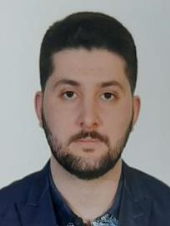 Ahmet Duran AYDIN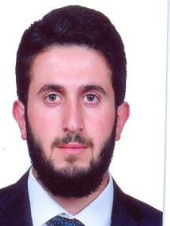 Burhan OĞUZ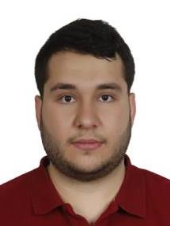 Egehan DEMİRCİOĞLU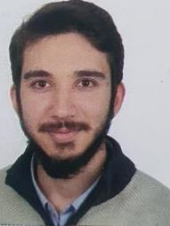 Furkan Kürşat TAŞİlhami ÖKSÜZ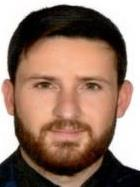 İsa ESATOĞLU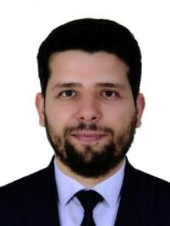 Kenan KARA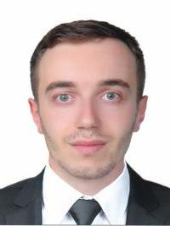 Muhammed KÜÇÜKKAYA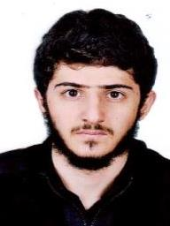 Muhammed ERKAN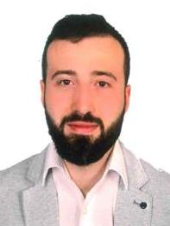 Muhammed Ali ERDEM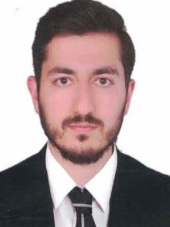 Muhammed Mustafa YILMAZ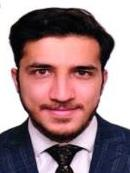 Muhammet ÖNER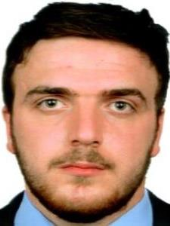 Nurullah ERGENÇ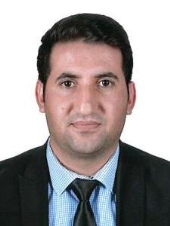 Sefa ÖZCAN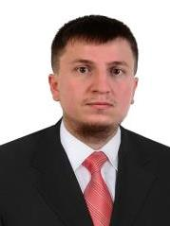 Arife AKPINAR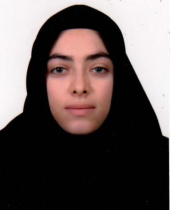 Ayşe Melek AYDIN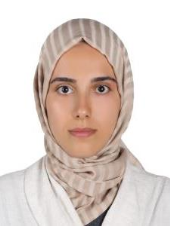 Berna Çakır SİNANOĞLU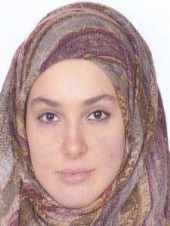 Fatime ERKAN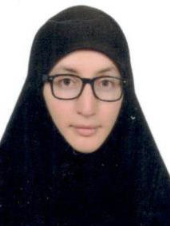 Fatmanur SUBAŞI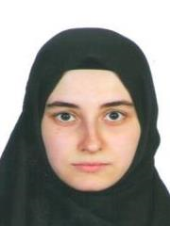 Hatice KARAÇOR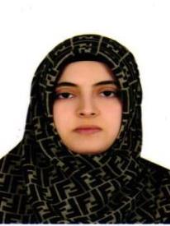 Kübra Nur ÇOBAN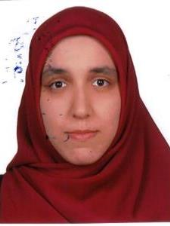 Neslihan GÜR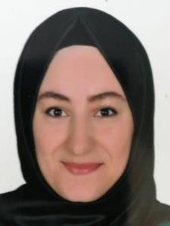 Öznur KÖROĞLU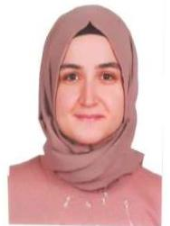 Rabia KOÇ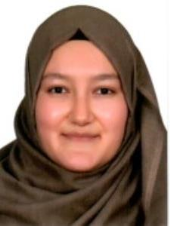 Rabia Rümeysa ARSLANTAŞ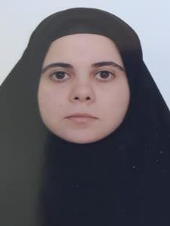 Sümeyra GEYLANİ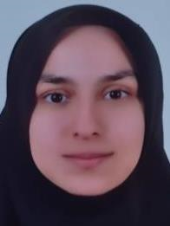 Sümeyye ÜCE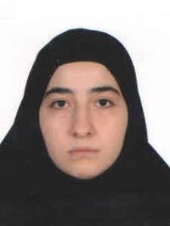 Şeyma ÖZÇELİK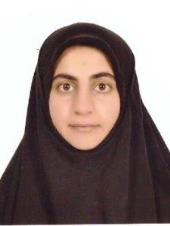 Ümmügülsüm Ayla TOSUN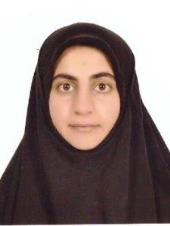 Yasemin GÜZELTEPE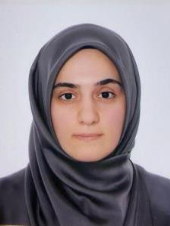 Zeynep BÜYÜKBAŞ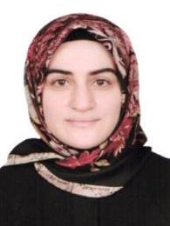 Zeynep GÖMLEKSİZ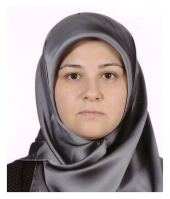 